DIABLO SPINNING CLUB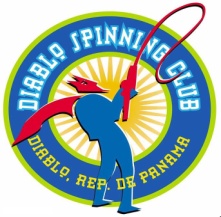 Solicitud de Admisión Nombre ________________        Apellido ___________________ Cédula: _____________________         Dirección Residencial ________________________________________________________________    Teléfonos_______________ Celular______________ Nacionalidad _____________    Edad: _______    Email: ________________________  Fecha de nacimiento _____________ Estado Civil ___________ Lugar de Trabajo y cargo ___________________  Teléfonos ____________ Fax__________________Profesión u oficio: _____________                            __________________________________________         Nombre del Padre_____________________   de la Madre ______________________ son socios ____   Nombre de la esposa (o) ___________________ Fecha de nacimiento ________________________  _Hijos ________________________ ___________		Edad ________________________         _________________________________		         	         ___ _____________________        __________________________________		                       _________________________Presentado por los miembros:Nombre			Firma_____________       		______________________________________              	________________________Otros centros sociales y asociaciones locales o extranjeras a que pertenece y cargos desempeñados:__________________________________________________________________________________________________________________________________________________________________________Motivos por los cuales desea ingresar a este club:   ___________________________________________         Posee Ud.  lancha? _________ Nombre ______________________ Modelo ________________________Construida por _________________________ fecha _______________________Precio _____________Largo _________ Ancho __________ Altura de borda ______________ Material de Const. ___________Piensa comprar una lancha _____________ Tipo y especificaciones ______________________________Si  tiene actualmente lancha? ____________ Donde  la guarda __________________________________¿De qué color está pintada arriba de la línea de flotación _______________________________________Tipo de Motor ____________________________ Marca _______________________________________Número de Serie __________________________ Caballaje __________________________________________________________________________FIRMA SOLICITANTENota: Adjuntar fotografías del boteTesorería ______________________________________ Cuota de Admisión Rec. No______      $_______Decisión de la Junta Directiva _____________________________________________________________Fecha de Admisión _____________________________________________________________________Por la Junta Directiva__________________________		    			________________________Secretario							Comodoro